Schrijf alle woorden in de verleden tijd of het voltooid deelwoord. 1.	Basisschool (naam basisschool) heeft een Halloweenfeest georganiseerd.2.	De leerkrachten hebben de aula versierd met slingers, lampionnen en skeletten.3.	Tientallen uitgeholde pompoenen verlichtten de aula.4.	De middag voor het feest  sjouwde leerkracht 1 de hele tijd met tafels en stoelen en leerkracht 2 bereidde haar griezelact nog voor.5.	Leerkracht 3 en leerkracht 4 oefenden nog een keer het lied.6.	Het Halloweenfeest werd ’s avonds om 19:00 uur officieel geopend door de directeur van de school.7.	Leerkracht 5 draaide de volumeknop van de muziekinstallatie helemaal open .8.	Alle kinderen feestten op de griezeligste beats.9.	Leerkracht 6 danste op de hit van Michael Jackson.10.	leerkracht 7 en leerkracht 8  deelden bloedsinaasappellimonade uit bij de bar. 11.	Voor het feest verkleedde leerling 1 zich als Dracula.12.	Leerling 2 en leerling 3 showden trots hun zelfgemaakte kostuums aan vriendinnen. 13.	Vogelspin leerling 4 plaagde samen met spook leerling 5 enkele klasgenoten door ze te laten schrikken.14.	Leerling 6 en leerling 7 hebben een prachtige pompoentaart gebakken.15.	De kaarsjes die op de taart zitten, zijn meegebracht (meebrengen) door leerling 8 en leerling 9.16.	Tijdens de pauze bliezen ze de kaarsjes uit .17.	Leerling 10 sneed vervolgens de taart in twintig stukken.18.	Om 21:00 uur gebeurde er ineens iets vreemds.19.	Iemand had stiekem alle grote kaarsen gedoofd.20.	Ook de muziekinstallatie was uitgeschakeld.21.	In paniek spoedde leerkracht 9 naar de meterkast.22.	Misschien is de stroom wel uitgevallen!23.	De kinderen wachtten in spanning op wat er ging gebeuren.24.	Op het podium verscheen plotseling een reusachtig monster.25.	Leerling 11 en leerling 12 bestudeerden het monster aandachtig met hun zaklamp.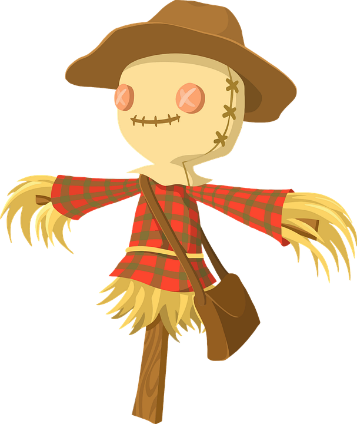 26.	Ze ontdekten dat het hun klasgenoot leerling 13 was!27.	Hij was veranderd in een echte weerwolf.28.	Zijn lip bloedde hevig. 29.	Achter zijn rug hield hij iets verborgen.